CanadaCanadaCanadaCanadaJuly 2029July 2029July 2029July 2029SundayMondayTuesdayWednesdayThursdayFridaySaturday1234567Canada Day8910111213141516171819202122232425262728293031NOTES: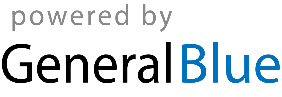 